TL name and number: Linda Krogh, number 1234.Distributor: Bernstorffsvej, Denmark. TITLE: CAULIFLOWER PIZZAPreparation time: 15 min.Cooking time: 20 min.  at 200⁰C.,  fan assisted ovenGLORIOUS 10 PRODUCTS: FusionMaster, ExtraChef, Smooth Chopper, Herb Chopper.INGREDIENTS: Pizza “dough”1 cauliflower (app. 5700 g)4 tbsp (30 g) grated parmesan6 tbsp (40 g ) almond flour4 eggs2 tbsp olive oil2 tsp oreganoSaltTomato sauce300g  peeled tomatoes (canned)1 tsp salt1 tsp oregano1 tsp rosemary2 cloves of garlicPepperTopping175 g cheddarPepperoniHam1 tsp oreganoPesto25 g basil leaves3 tbsp (25 g) grated parmesan½ dl olive oil20 g pine nuts1 clove of garlicSalt and pepperSalad1 cucumber1 melonPREPARATION: Chop cauliflower with ExtraChef. Grate parmesan and almond on FusionMaster Star Cone. Add remaining ingredients and stir. Spread it on Silicone Baking Sheet with Rim. Bake for 5 min.Place all ingredients for tomato sauce in Smooth Chopper and chop. Spread it on top of the pizza. Put on the toppings and bake for 20 min.Place all ingredients for pesto in Herb Chopper and chop.Decorate pizza with pesto and rucola.Serve the pizza with a salad of diced cucumber and melon.PICTURE: Right click on the picture below, and click “Change picture”. Then find your picture and click “Insert”.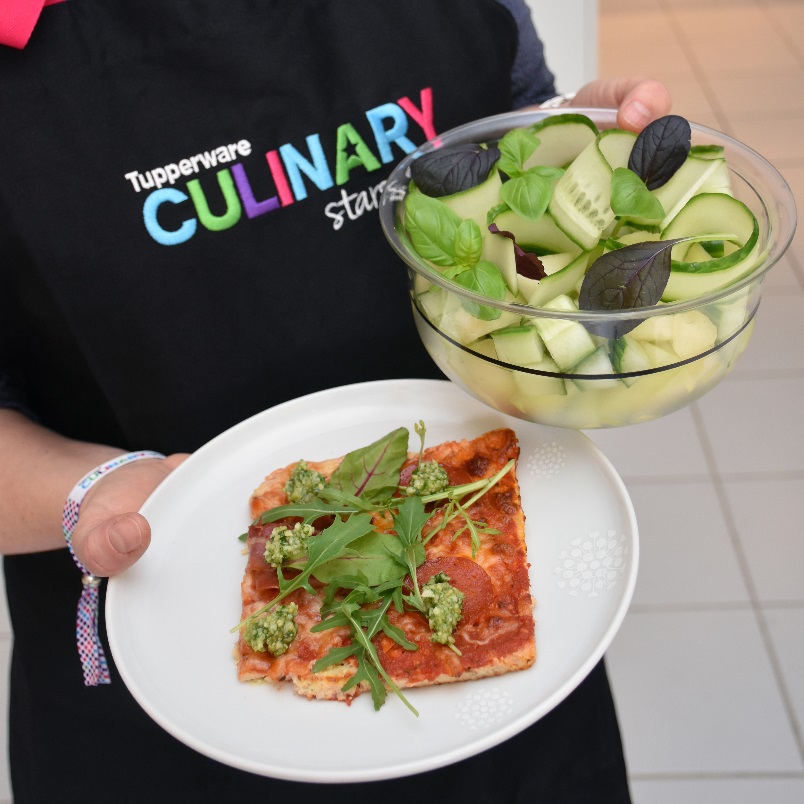 